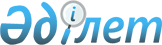 О внесении изменений в распоряжение Премьер-Министра Республики Казахстан от 30 декабря 2004 года N 383-рРаспоряжение Премьер-Министра Республики Казахстан от 11 октября 2005 года N 285-p

      В соответствии с  Законом Республики Казахстан от 8 июля 2005 года "О внесении изменений и дополнения в Закон Республики Казахстан "О военном положении": 

      внести в  распоряжение Премьер-Министра Республики Казахстан от 30 декабря 2004 года N 383-р "О мерах по реализации законодательных актов Республики Казахстан" следующие изменения: 

      в Перечне нормативных правовых актов, принятие которых необходимо в целях реализации законодательных актов Республики Казахстан, утвержденном указанным распоряжением: 

      в строке, порядковый номер 47: 

      подпункты 1), 2), 3), 5), 6) и 8) исключить; 

      в графе 5 подпунктов 4), 7) и 9) слово "февраль" заменить словом "октябрь".        Премьер-Министр 
					© 2012. РГП на ПХВ «Институт законодательства и правовой информации Республики Казахстан» Министерства юстиции Республики Казахстан
				